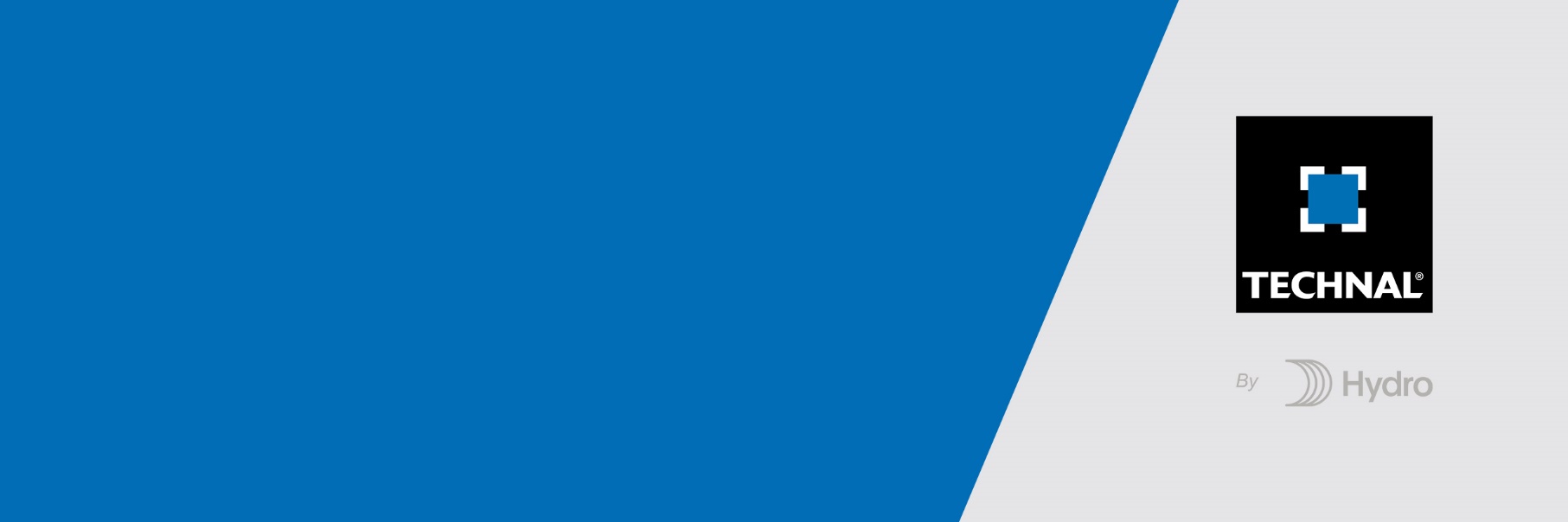 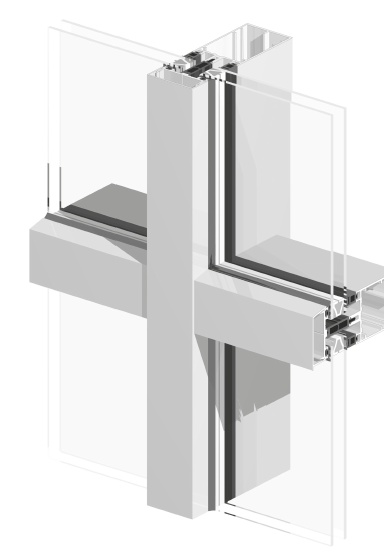 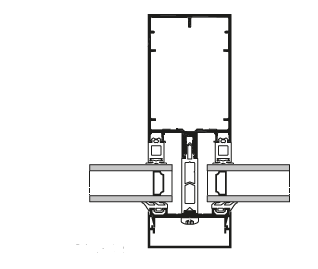 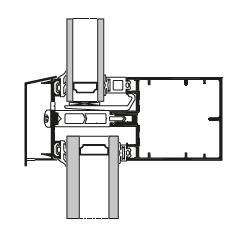 A/ Descriptif type APSsystème : Mur rideau de type grille en aluminium de 52 mm de face visible, avec ouvrants aluminium à rupture de pont thermique de la gamme GEODE MX de chez Technal ou de qualité et de technicité strictement équivalente.Traitement de surface : Traitement de surface par laquage teinte RAL (ou autre) de type …. ou Traitement de surface par anodisation de type…Remplissage : Remplissage de type double vitrage certifié CEKAL de chez … de composition…. avec isolateur de type….Transmission lumineuse TL (EN410) : … et / ou de la fenêtre TLwFacteur solaire Sg (EN410) : …et / ou de la fenêtre Sw….Performances :/ Thermique : Le mur rideau justifiera d’un Ucw maximum de ….. W/m².K, obtenu en utilisant un double vitrage proposant un Ug de …. W/m²K et un intercalaire proposant Psi de …. W/m²K.Pour une ou plusieurs applications représentatives du projet (choix et quantité à définir par la maitrise d’œuvre) un calcul thermique validé par le CSTB sera à fournir par l’entreprise adjudicataire du présent lot./ Acoustique : L’ensemble menuisé justifiera d’un affaiblissement acoustique de …/ Resistance aux chocs : le mur rideau justifiera d’une résistance aux chocs I5/E5 selon NF EN 14019./ AEV : L’ensemble menuisé, par sa situation géographique, justifiera d’un classement Air Eau Vent de type : A…E…V…selon NF EN13830.B/ Descriptif type PROMur rideau de type grille en aluminium de 52 mm de face visible, avec ouvrants aluminium à rupture de pont thermique de la gamme GEODE MX de chez Technal ou de qualité et de technicité strictement équivalente. La mise en œuvre sera conforme au DTU 33.1. Le fabricant du système constructif qui fournira l’entreprise adjudicataire du présent lot devra être en mesure de fournir le certificat de qualité Iso 14001.le système :Les profilés utiliseront un alliage d’aluminium de qualité bâtiment CIRCAL 75R bas carbone justifiant d’un minimum de 75% d’aluminium recyclé et justifiant de 2.3 kg de CO2e / kg d’aluminium produit.L'ossature sera constituée de montants et traverses de face vue 52 mm et de profondeur 40 à 250 mm selon calcul statique à fournir par l’entreprise.La fixation sur le gros œuvre se fera au moyen d'attaches spécialement conçues et dimensionnées qui favoriseront un réglage des montants dans les trois dimensions.La liaison montant / traverse sera réalisée en coupe droite. L’assemblage sera réalisé par la mise en œuvre sur la traverse de raccord adapté au mode de pose (pose de face ou à l’avancement) La rupture thermique de la structure est assurée par un joint intercalaire horizontal et vertical en PVC posé entre la structure et les serreurs extérieurs.Les supports de vitrage en aluminium extrudé seront dimensionnés pour reprendre le poids du remplissage. Le maintien des remplissages est assuré par la mise en place d’un serreur vissé au profilé par vis de longueur adaptée au remplissage. Sur ces serreurs seront clippés des capots de finition en aluminium de forme spécifique au choix de l’architecte.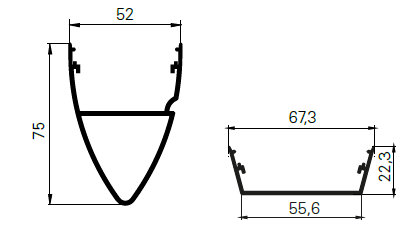 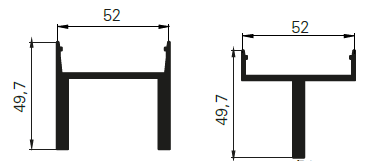 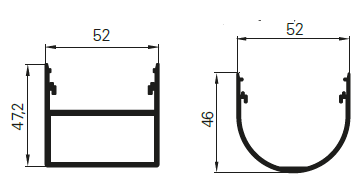 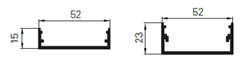 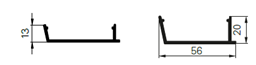    Capots biseautés pour traversesou Le maintien des remplissages sera assuré par un profilé capot / serreur en aluminium plat filant de 48 mm de face vue, fixé tous les 300 mm. Ce capot de 4.5 mm d'épaisseur sera équipé d'un joint de vitrage mince.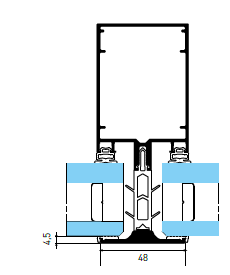 Les joints disposés sur les profilés et les serreurs assureront une parfaite étanchéité de la façade par pression adaptées du serreur sur le remplissage.Le drainage des eaux d’infiltration se fera au travers des serreurs et capots des traverses.Traitement de surface : Les profilés du système constructif employés seront de qualité marine. Le fabricant du système constructif sera certifié Qualicoat seaside pour garantir une très haute qualité de traitement LAQUAGELes profils seront laqués teinte RAL ou autres selon le choix de l’architecte de type….Le laquage sera réalisé dans un atelier industriel bénéficiant du label QUALICOAT, avec une poudre polyester polymérisée par un passage au four d’épaisseur de 60 à 80 microns.ou Anodisation Les profilés recevront une couche d’anodisation de classe 20 (20 microns).La coloration sera réalisée suivant le procédé électrolytique (pigments métallique) de type…. Ce traitement de surface justifiera du label Qualanod.REMPLISSAGE Le remplissage sera de type double vitrage certifié CEKAL VEC de chez … de composition…. avec isolateur de type….Transmission lumineuse TL (EN410) : … et / ou de la fenêtre TLwFacteur solaire Sg (EN410) : …et / ou de la fenêtre Sw….insertion d’ouvrant : a/ ouvrant visible (économique) :Il sera mis en œuvre des ouvrants de type porte ou fenêtre à RPT de la gamme Soleal de chez Technal ou de qualité et de technicité strictement équivalente. (cf. descriptif Soleal porte et Soleal fenêtre pour descriptif complet).ou Pour une porte grand trafic avec ou sans contrôle d’accès on mettra en œuvre un ouvrant de type porte Titane de chez Technal (cf descriptif Titane).b/ ouvrant caché VEC (esthétique) :Ouvrant vers l’extérieur :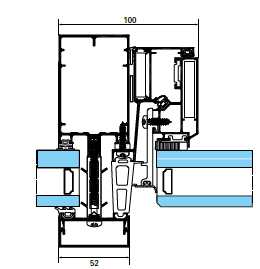 Intégration d’ouvrants sans aucune modification de l'aspect extérieur de la façade. Ces ouvrants cachés VEC seront de type ouvrant à l’italienne. La rupture thermique du dormant sera assurée par un profilé PVC clippé sur le dormant. Ferrage de type compas réglables en inox. Fermeture centrale multipoint. Étanchéité dormant / ouvrant par joint EPDM. Les ouvrants cachés seront équipés de vitrages de 23 ou 31 mm sous label CEKAL type VEC conformément à l’avis technique avec arêtes abattues sur les 4 côtés.Le collage du vitrage sera effectué par des entreprises qualifiées conformément aux directives et documents techniques Technal et du fournisseur de mastic choisi. Le collage sera réalisé sur barrette aluminium (fabriquée sous contrôle CEBTP) par l'intermédiaire d'un mastic de collage (sous label SNJF ou avis technique). Principe sous avis technique du CSTB. Ouvrant vers l’intérieur : 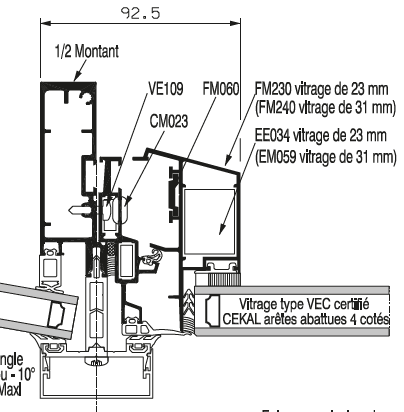 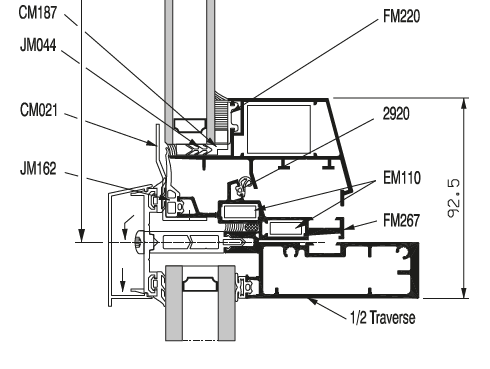 En périphérie de l’ouvrant, des demi-montants et demi-traverses seront utilisés. Ces ouvrants cachés VEC seront de type ouvrant à la française ou oscillo-battant ou pompier. La rupture thermique du dormant sera assurée par un profilé PVC clippé sur le dormant. Ce profilé restera visible de l’extérieur et proposera une couleur au choix noire ou grise. Étanchéité dormant/ouvrant par joint EPDM. Les quincailleries seront cachées. La manœuvre se fera par boîtier crémone monodirectionnel caché dans l'ouvrant. Les ouvrants cachés seront équipés de vitrages de 23 ou 31 mm sous label CEKAL type VEC conformément à l’avis technique avec arêtes abattues sur les 4 côtés.Le collage du vitrage sera effectué par des entreprises qualifiées conformément aux directives et documents techniques Technal et du fournisseur de mastic choisi.Le collage sera réalisé sur barrette aluminium (fabriquée sous contrôle CEBTP) par l'intermédiaire d'un mastic de collage (sous label SNJF ou avis technique). Principe sous avis technique du CSTB.PERFORMANCES :/ Thermique : Le mur rideau justifiera d’un Ucw maximum de ….. W/m².K, obtenu en utilisant un double vitrage proposant un Ug de …. W/m²K et un intercalaire proposant Psi de …. W/m²K.Pour une ou plusieurs applications représentatives du projet (choix et quantité à définir par la maitrise d’œuvre) un calcul thermique validé par le CSTB sera à fournir par l’entreprise adjudicataire du présent lot./ Acoustique : L’ensemble menuisé justifiera d’un affaiblissement acoustique de …/ Resistance aux chocs : le mur rideau justifiera d’une résistance aux chocs I5/E5 selon NF EN 14019./ AEV : L’ensemble menuisé, par sa situation géographique, justifiera d’un classement Air Eau Vent de type : A…E…V…selon NF EN13830.Pour toutes informations complémentaires vous pouvez consulter notre site internet www.technal.com/Vous pouvez également contacter votre responsable prescription régionale :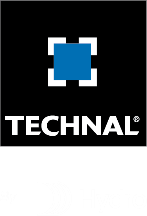 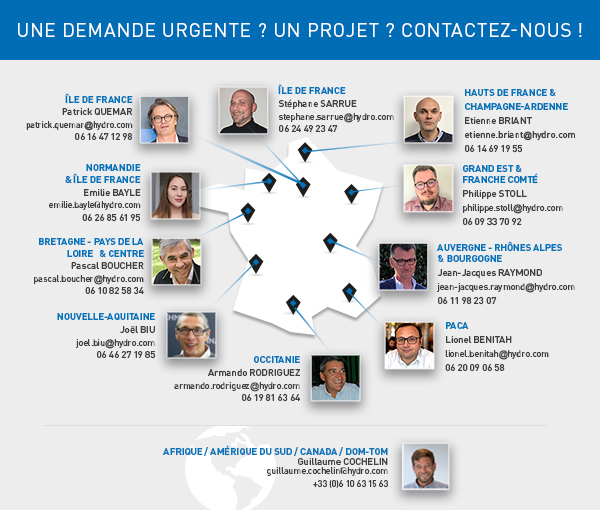 